          ?АРАР	 	 	                                     ПОСТАНОВЛЕНИЕ   21 декабрь 2016 й.	                       № 112                               от 21 декабря 2016 г.О проведении конкурса на лучшее новогоднее оформление территории В целях новогоднего оформления и улучшения внешнего облика зданий, улиц и площадей, создания праздничной атмосферы и выявления лучших исполнителей образного, цветового и светового решения объектов в преддверии Нового 2017 годаП О С Т А Н О В Л Я Ю:Объявить конкурс на лучшее новогоднее оформление объектов среди  бюджетных организаций и учреждений, предприятий торговли, осуществляющих свою деятельность на территории сельского поселения, а также среди дворовых территорий сельского поселения. Утвердить Положение о конкурсе на лучшее новогоднее оформление территории сельского поселения (Приложение№1). Настоящее решение обнародовать в здании Администрации сельского поселения и  разместить  в сети общего доступа «Интернет» на сайте сельского поселения Малоустьикинский сельсовет.        4.Контроль за исполнением настоящего постановления оставляю за собой.Глава сельского поселения                                                                       В.А.Ватолин                                                                                                                                        Приложение   № 1                                                                                                                                   к постановлению главы                                                                                                                                   Администрации сельского                                                                                                                                   поселения Малоустьикинский                                                                                                                                    сельсовет муниципального                                                                                                  района Мечетлинский                                                                                                                      район Республики Башкортостан                                                                                                 от  21.12.2016 г. № 112ПОЛОЖЕНИЕ о конкурсе на лучшее новогоднее оформление на территориисельского поселения Малоустьикинский сельсовет Общие положения Настоящее положение определяет порядок и условия проведения конкурса на лучшее новогоднее оформление на территории сельского поселения. Организатором проведения конкурса является администрация __________ сельского поселения. Цели проведения конкурса Выявление лучшего образного, цветового и светового решения новогоднего оформления фасадов и территорий, расположенных на территории  сельского поселения Малоустьикинский сельсовет. Создание праздничной атмосферы и настроения жителей и гостей  сельского поселения Малоустьикинский сельсовет. создание условий для активного зимнего отдыха детей и взрослых. Улучшение внешнего облика зданий, улиц и площадей, выполнение дополнительного локального освещения улиц поселения. Привлечение жителей, предприятий, организаций и учреждений к новогоднему оформлению домов, учебных заведений, зданий и витрин магазинов, повышение ответственности населения за соблюдением чистоты и порядка. Развитие и поощрение художественного творчества участников новогодних мероприятий, интереса к прекрасному. Порядок проведения конкурса В конкурсе принимают участие юридические лица, бюджетные организации, индивидуальные предприниматели и жители _________ сельского поселения. Конкурс проводится с 21 по 30 декабря 2016 года. Конкурс проводится по следующим номинациям: «Лучшее новогоднее оформление фасадов административных зданий»; «Лучшее новогоднее оформление образовательного учреждения»; «Лучшее новогоднее оформление предприятия торговли»; «Лучшее новогоднее оформление дворовой территории, села». Критерии оценки конкурса Участники конкурса должны своевременно организовать и выполнить работы по декоративному освещению и праздничному оформлению своей территории, зданий и сооружений. В номинациях «Лучшее новогоднее оформление фасадов административных зданий», «Лучшее новогоднее оформление образовательного учреждения», оценивается: - оригинальность и выразительность; - комплексный подход к оформлению территорий, зданий и сооружений новогодней символикой в дневное и вечернее время (цветная подсветка зданий, световое оформление деревьев, установление искусственных или живых елей); - благоустройство прилегающей территории, размещение фигур из снега, льда по новогодней тематике. В номинации «Лучшее новогоднее оформление дворовой территории, села» оценивается: - наличие катков, горок; - наличие снежных или ледяных фигур и их количество; - оригинальность конструкций, их эстетическое оформление, прочность конструкций и их соответствие требованиям безопасности; - красочное оформление новогодней елки; - участие общественности, жителей и школьников в новогоднем оформлении дворовой территории; - общее санитарное состояние дворовой территории; В номинации  «Лучшее новогоднее оформление предприятия торговли» оценивается: - оформление торгового зала с новогодним ассортиментом товаров, наличие новогодних элементов, предоставление праздничных скидок в течение декабря ; - оформление прилегающей территории световой подсветкой; световое оформление деревьев, установление искусственных или живых елей; - оформление витрин световыми гирляндами, растяжками, баннерами. Подведение итогов конкурса Подведение итогов осуществляет конкурсная комиссия 30 декабря 2016 года. Победителям в каждой номинации вручаются дипломы и благодарственные письма Результаты конкурса оформляются итоговым протоколом. Награждение победителей проводится в торжественной обстановке. ___________БАШ?ОРТОСТАН РЕСПУБЛИКА№ЫМ»СЕТЛЕ РАЙОНЫМУНИЦИПАЛЬ РАЙОНЫНЫ*Б»Л»К»Й УСТИКИН АУЫЛСОВЕТЫ АУЫЛ БИЛ»М»№ЕХАКИМИ»ТЕ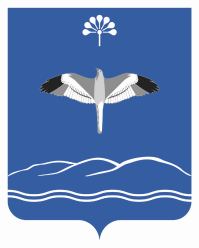 РЕСПУБЛИКА БАШКОРТОСТАНАДМИНИСТРАЦИЯСЕЛЬСКОГО ПОСЕЛЕНИЯМАЛОУСТЬИКИНСКИЙ СЕЛЬСОВЕТМУНИЦИПАЛЬНОГО РАЙОНАМЕЧЕТЛИНСКИЙ РАЙОН